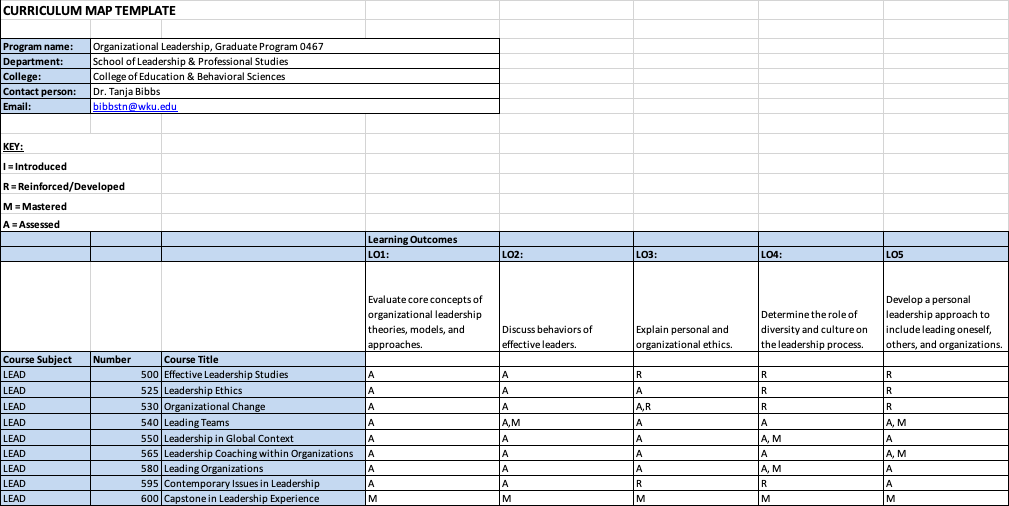 Assurance of Student Learning Report2022-2023Assurance of Student Learning Report2022-2023Assurance of Student Learning Report2022-2023College of Education and Behavioral SciencesCollege of Education and Behavioral SciencesSchool of Leadership and Professional StudiesOrganizational Leadership Graduate Major, 0467Organizational Leadership Graduate Major, 0467Organizational Leadership Graduate Major, 0467Program Coordinator: Dr. Tanja BibbsProgram Coordinator: Dr. Tanja BibbsProgram Coordinator: Dr. Tanja BibbsIs this an online program?  Yes  NoPlease make sure the Program Learning Outcomes listed match those in CourseLeaf . Indicate verification here    Yes, they match! (If they don’t match, explain on this page under Assessment Cycle)Please make sure the Program Learning Outcomes listed match those in CourseLeaf . Indicate verification here    Yes, they match! (If they don’t match, explain on this page under Assessment Cycle)Use this page to list learning outcomes, measurements, and summarize results for your program.  Detailed information must be completed in the subsequent pages. Add more Outcomes as needed.Use this page to list learning outcomes, measurements, and summarize results for your program.  Detailed information must be completed in the subsequent pages. Add more Outcomes as needed.Use this page to list learning outcomes, measurements, and summarize results for your program.  Detailed information must be completed in the subsequent pages. Add more Outcomes as needed.Use this page to list learning outcomes, measurements, and summarize results for your program.  Detailed information must be completed in the subsequent pages. Add more Outcomes as needed.Program Student Learning Outcome 1: Explain personal and organizational ethics.Program Student Learning Outcome 1: Explain personal and organizational ethics.Program Student Learning Outcome 1: Explain personal and organizational ethics.Program Student Learning Outcome 1: Explain personal and organizational ethics.Instrument 1Personal Ethical ReflectionPersonal Ethical ReflectionPersonal Ethical ReflectionInstrument 2Instrument 3Based on your results, check whether the program met the goal Student Learning Outcome 1.Based on your results, check whether the program met the goal Student Learning Outcome 1. Met Not MetProgram Student Learning Outcome 2: Determine the role of diversity and culture on the leadership process.Program Student Learning Outcome 2: Determine the role of diversity and culture on the leadership process.Program Student Learning Outcome 2: Determine the role of diversity and culture on the leadership process.Program Student Learning Outcome 2: Determine the role of diversity and culture on the leadership process.Instrument 1Case Study Analysis of LeadershipCase Study Analysis of LeadershipCase Study Analysis of LeadershipInstrument 2Instrument 3Based on your results, check whether the program met the goal Student Learning Outcome 2.Based on your results, check whether the program met the goal Student Learning Outcome 2. Met Not MetProgram Student Learning Outcome 3:Program Student Learning Outcome 3:Program Student Learning Outcome 3:Program Student Learning Outcome 3:Instrument 1Instrument 2Instrument 3Based on your results, check whether the program met the goal Student Learning Outcome 3.Based on your results, check whether the program met the goal Student Learning Outcome 3. Met Not MetAssessment Cycle Plan: Assessment Cycle Plan: Assessment Cycle Plan: Assessment Cycle Plan: SLOs 1 and 2 were evaluated during last assessment cycle and will be revisited next year (2023-2024). SLOs 3 and 4 were evaluated during this assessment period and alternate years. The program is still undergoing transformation and the revised assessment for LEAD 600 was first piloted in one course while the other sections used the old assessment. Thus, SLO 5 will be evaluated during the next cycle with SLO 1 and 2 given at that time we will have sufficient data from 2023-2024 to assess our newly created and revised portfolio assessment that measures SLO 5.     SLOs 1 and 2 were evaluated during last assessment cycle and will be revisited next year (2023-2024). SLOs 3 and 4 were evaluated during this assessment period and alternate years. The program is still undergoing transformation and the revised assessment for LEAD 600 was first piloted in one course while the other sections used the old assessment. Thus, SLO 5 will be evaluated during the next cycle with SLO 1 and 2 given at that time we will have sufficient data from 2023-2024 to assess our newly created and revised portfolio assessment that measures SLO 5.     SLOs 1 and 2 were evaluated during last assessment cycle and will be revisited next year (2023-2024). SLOs 3 and 4 were evaluated during this assessment period and alternate years. The program is still undergoing transformation and the revised assessment for LEAD 600 was first piloted in one course while the other sections used the old assessment. Thus, SLO 5 will be evaluated during the next cycle with SLO 1 and 2 given at that time we will have sufficient data from 2023-2024 to assess our newly created and revised portfolio assessment that measures SLO 5.     SLOs 1 and 2 were evaluated during last assessment cycle and will be revisited next year (2023-2024). SLOs 3 and 4 were evaluated during this assessment period and alternate years. The program is still undergoing transformation and the revised assessment for LEAD 600 was first piloted in one course while the other sections used the old assessment. Thus, SLO 5 will be evaluated during the next cycle with SLO 1 and 2 given at that time we will have sufficient data from 2023-2024 to assess our newly created and revised portfolio assessment that measures SLO 5.     Program Student Learning Outcome 1Program Student Learning Outcome 1Program Student Learning Outcome 1Program Student Learning Outcome 1Program Student Learning Outcome 1Program Student Learning Outcome 1Program Student Learning Outcome Explain personal and organizational ethics.Explain personal and organizational ethics.Explain personal and organizational ethics.Explain personal and organizational ethics.Explain personal and organizational ethics.Measurement Instrument 1 Direct: Students complete a personal ethical reflection during the second core course, LEAD 525. The rubric based on the personal ethical reflection is as follows:Direct: Students complete a personal ethical reflection during the second core course, LEAD 525. The rubric based on the personal ethical reflection is as follows:Direct: Students complete a personal ethical reflection during the second core course, LEAD 525. The rubric based on the personal ethical reflection is as follows:Direct: Students complete a personal ethical reflection during the second core course, LEAD 525. The rubric based on the personal ethical reflection is as follows:Direct: Students complete a personal ethical reflection during the second core course, LEAD 525. The rubric based on the personal ethical reflection is as follows:Criteria for Student SuccessStudents will earn an average score of 80% based on the rubric. For students meeting the target, they will gain knowledge of personal and organizational ethics.Students will earn an average score of 80% based on the rubric. For students meeting the target, they will gain knowledge of personal and organizational ethics.Students will earn an average score of 80% based on the rubric. For students meeting the target, they will gain knowledge of personal and organizational ethics.Students will earn an average score of 80% based on the rubric. For students meeting the target, they will gain knowledge of personal and organizational ethics.Students will earn an average score of 80% based on the rubric. For students meeting the target, they will gain knowledge of personal and organizational ethics.Program Success Target for this MeasurementProgram Success Target for this Measurement80%Percent of Program Achieving Target86%86%Methods A sample of students (n=35) were used to evaluate this program student learning outcome. The individual submission of the Personal Ethical Reflection were assessed.A sample of students (n=35) were used to evaluate this program student learning outcome. The individual submission of the Personal Ethical Reflection were assessed.A sample of students (n=35) were used to evaluate this program student learning outcome. The individual submission of the Personal Ethical Reflection were assessed.A sample of students (n=35) were used to evaluate this program student learning outcome. The individual submission of the Personal Ethical Reflection were assessed.A sample of students (n=35) were used to evaluate this program student learning outcome. The individual submission of the Personal Ethical Reflection were assessed.Based on your results, highlight whether the program met the goal Student Learning Outcome 1.Based on your results, highlight whether the program met the goal Student Learning Outcome 1.Based on your results, highlight whether the program met the goal Student Learning Outcome 1.Based on your results, highlight whether the program met the goal Student Learning Outcome 1. Met Not MetResults, Conclusion, and Plans for Next Assessment Cycle (Describe what worked, what didn’t, and plan going forward)Results, Conclusion, and Plans for Next Assessment Cycle (Describe what worked, what didn’t, and plan going forward)Results, Conclusion, and Plans for Next Assessment Cycle (Describe what worked, what didn’t, and plan going forward)Results, Conclusion, and Plans for Next Assessment Cycle (Describe what worked, what didn’t, and plan going forward)Results, Conclusion, and Plans for Next Assessment Cycle (Describe what worked, what didn’t, and plan going forward)Results, Conclusion, and Plans for Next Assessment Cycle (Describe what worked, what didn’t, and plan going forward)During the assessment cycle,  assessment cycle, it was realized that the rubrics for these assessments needed to be further developed. As the transformation process of Organizational Leadership programs resumes, we will follow a continuous improvement process to identify other opportunities to strengthen the assessment and evaluate the assessment in 2024-2025. During the assessment cycle,  assessment cycle, it was realized that the rubrics for these assessments needed to be further developed. As the transformation process of Organizational Leadership programs resumes, we will follow a continuous improvement process to identify other opportunities to strengthen the assessment and evaluate the assessment in 2024-2025. During the assessment cycle,  assessment cycle, it was realized that the rubrics for these assessments needed to be further developed. As the transformation process of Organizational Leadership programs resumes, we will follow a continuous improvement process to identify other opportunities to strengthen the assessment and evaluate the assessment in 2024-2025. During the assessment cycle,  assessment cycle, it was realized that the rubrics for these assessments needed to be further developed. As the transformation process of Organizational Leadership programs resumes, we will follow a continuous improvement process to identify other opportunities to strengthen the assessment and evaluate the assessment in 2024-2025. During the assessment cycle,  assessment cycle, it was realized that the rubrics for these assessments needed to be further developed. As the transformation process of Organizational Leadership programs resumes, we will follow a continuous improvement process to identify other opportunities to strengthen the assessment and evaluate the assessment in 2024-2025. During the assessment cycle,  assessment cycle, it was realized that the rubrics for these assessments needed to be further developed. As the transformation process of Organizational Leadership programs resumes, we will follow a continuous improvement process to identify other opportunities to strengthen the assessment and evaluate the assessment in 2024-2025. Program Student Learning Outcome 2Program Student Learning Outcome 2Program Student Learning Outcome 2Program Student Learning Outcome 2Program Student Learning Outcome 2Program Student Learning Outcome 2Program Student Learning Outcome Determine the role of diversity and culture on the leadership process.Determine the role of diversity and culture on the leadership process.Determine the role of diversity and culture on the leadership process.Determine the role of diversity and culture on the leadership process.Determine the role of diversity and culture on the leadership process.Measurement Instrument 1Direct: Students complete a case study analysis of leadership in a global context during LEAD 580. The rubric based on the Case Study Analysis of Leadership is as follows:Direct: Students complete a case study analysis of leadership in a global context during LEAD 580. The rubric based on the Case Study Analysis of Leadership is as follows:Direct: Students complete a case study analysis of leadership in a global context during LEAD 580. The rubric based on the Case Study Analysis of Leadership is as follows:Direct: Students complete a case study analysis of leadership in a global context during LEAD 580. The rubric based on the Case Study Analysis of Leadership is as follows:Direct: Students complete a case study analysis of leadership in a global context during LEAD 580. The rubric based on the Case Study Analysis of Leadership is as follows:Criteria for Student SuccessStudents will earn an average score of 80% based on the rubric. For students meeting the target, they will gain knowledge the role of diversity and culture in an organization.Students will earn an average score of 80% based on the rubric. For students meeting the target, they will gain knowledge the role of diversity and culture in an organization.Students will earn an average score of 80% based on the rubric. For students meeting the target, they will gain knowledge the role of diversity and culture in an organization.Students will earn an average score of 80% based on the rubric. For students meeting the target, they will gain knowledge the role of diversity and culture in an organization.Students will earn an average score of 80% based on the rubric. For students meeting the target, they will gain knowledge the role of diversity and culture in an organization.Program Success Target for this MeasurementProgram Success Target for this Measurement80%Percent of Program Achieving Target83%83%Methods A sample of students (n=35) were used to evaluate this program student learning outcome. The individual submission of the Case Study Analysis of Leadership were assessed.A sample of students (n=35) were used to evaluate this program student learning outcome. The individual submission of the Case Study Analysis of Leadership were assessed.A sample of students (n=35) were used to evaluate this program student learning outcome. The individual submission of the Case Study Analysis of Leadership were assessed.A sample of students (n=35) were used to evaluate this program student learning outcome. The individual submission of the Case Study Analysis of Leadership were assessed.A sample of students (n=35) were used to evaluate this program student learning outcome. The individual submission of the Case Study Analysis of Leadership were assessed.Based on your results, circle or highlight whether the program met the goal Student Learning Outcome 2.Based on your results, circle or highlight whether the program met the goal Student Learning Outcome 2.Based on your results, circle or highlight whether the program met the goal Student Learning Outcome 2.Based on your results, circle or highlight whether the program met the goal Student Learning Outcome 2. Met Not MetResults, Conclusion, and Plans for Next Assessment Cycle (Describe what worked, what didn’t, and plan going forward)Results, Conclusion, and Plans for Next Assessment Cycle (Describe what worked, what didn’t, and plan going forward)Results, Conclusion, and Plans for Next Assessment Cycle (Describe what worked, what didn’t, and plan going forward)Results, Conclusion, and Plans for Next Assessment Cycle (Describe what worked, what didn’t, and plan going forward)Results, Conclusion, and Plans for Next Assessment Cycle (Describe what worked, what didn’t, and plan going forward)Results, Conclusion, and Plans for Next Assessment Cycle (Describe what worked, what didn’t, and plan going forward)The results were expected as students strengthen their understanding of components of diversity and culture by analyzing mini cases about other organizations leading up to the in-depth analysis of their self-selected organization. LEAD 580 was taught for a full academic year during 2022-2023. Student feedback included a need for a more definitive assignment prompt to coincide with the rubric. We will refine the assessment tool parameters for the case study analysis for 2023-2024.  The results were expected as students strengthen their understanding of components of diversity and culture by analyzing mini cases about other organizations leading up to the in-depth analysis of their self-selected organization. LEAD 580 was taught for a full academic year during 2022-2023. Student feedback included a need for a more definitive assignment prompt to coincide with the rubric. We will refine the assessment tool parameters for the case study analysis for 2023-2024.  The results were expected as students strengthen their understanding of components of diversity and culture by analyzing mini cases about other organizations leading up to the in-depth analysis of their self-selected organization. LEAD 580 was taught for a full academic year during 2022-2023. Student feedback included a need for a more definitive assignment prompt to coincide with the rubric. We will refine the assessment tool parameters for the case study analysis for 2023-2024.  The results were expected as students strengthen their understanding of components of diversity and culture by analyzing mini cases about other organizations leading up to the in-depth analysis of their self-selected organization. LEAD 580 was taught for a full academic year during 2022-2023. Student feedback included a need for a more definitive assignment prompt to coincide with the rubric. We will refine the assessment tool parameters for the case study analysis for 2023-2024.  The results were expected as students strengthen their understanding of components of diversity and culture by analyzing mini cases about other organizations leading up to the in-depth analysis of their self-selected organization. LEAD 580 was taught for a full academic year during 2022-2023. Student feedback included a need for a more definitive assignment prompt to coincide with the rubric. We will refine the assessment tool parameters for the case study analysis for 2023-2024.  The results were expected as students strengthen their understanding of components of diversity and culture by analyzing mini cases about other organizations leading up to the in-depth analysis of their self-selected organization. LEAD 580 was taught for a full academic year during 2022-2023. Student feedback included a need for a more definitive assignment prompt to coincide with the rubric. We will refine the assessment tool parameters for the case study analysis for 2023-2024.  